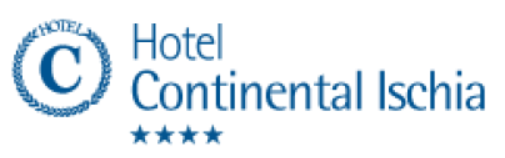 CNRIschiaAugust 24th - August 31st, 2024HOTEL RESERVATION FORMTo be sent via fax or email to:Hotel Continental - Via M. Mazzella, 88 - 80077 ISCHIA (NA) ItalyE-mail: booking@hotelcontinentalischia.itDate of arrival _______________Date of departure _______________Number of nights _______Rates per day (lodging, breakfast, internet Wi-Fi, taxes 10% VAT Included)City tax 3,00 EUR per person per day not included – to be paid at the hotel on departure.METHOD OF PAYMENT(**) Payment will be due at check out. In case of cancellation or no show, after August 18th2024, I agree to be charged for one night of the reservation. SurnameFirst nameCityCountryPhoneFaxE-mailTwin/Double standard – 01 people140,00 EURTwin/Double standard – 02 people190,00 EURTriple room – 03 people (subject to availability)260,00 EURFamily room – 04 people (subject to availability)320,00 EURBy the following Credit Card (**)By the following Credit Card (**)Other _________________Other _________________Nexi/ Carta SìMastercardVISAAMEXDateSignature